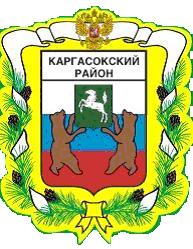 МУНИЦИПАЛЬНОЕ ОБРАЗОВАНИЕ «Каргасокский район»ТОМСКАЯ ОБЛАСТЬДУМА КАРГАСОКСКОГО РАЙОНАНа основании статьи 58 Трудового кодекса РФ, в целях оптимизации деятельности структурных подразделений Администрации Каргасокского района Дума Каргасокского района РЕШИЛА:1. Внести изменения в решение Думы Каргасокского района от 17.04.2013 №209 «Об утверждении Положения о Муниципальном казенном учреждении Отдел культуры и туризма Администрации Каргасокского района», изложив пункт 3.2 Положения о Муниципальном казенном учреждении Отдел культуры и туризма Администрации Каргасокского района, утвержденного указанным решением, в новой редакции:«3.2. Текущее управление Отделом культуры и туризма осуществляет единоличный исполнительный орган – Начальник Отдела культуры и туризма, который назначается на должность и освобождается от должности распоряжением Администрации Каргасокского района на условиях срочного трудового договора, срок которого составляет не более пяти лет.».2. Официально опубликовать (обнародовать) настоящее решение в установленном порядке.3. Контроль за исполнением настоящего решения возложить на правовой комитет Думы Каргасокского района.Председатель ДумыКаргасокского района                                                                                           С.С. ВинокуровГлава Каргасокского района                                                                                  А.П. АщеуловРЕШЕНИЕРЕШЕНИЕРЕШЕНИЕРЕШЕНИЕ17.06.2021№ 66с. Каргасокс. Каргасокс. КаргасокО внесении изменений в решение Думы Каргасокского района от 17.04.2013 №209 «Об утверждении Положения о Муниципальном казенном учреждении Отдел культуры и туризма Администрации Каргасокского района»О внесении изменений в решение Думы Каргасокского района от 17.04.2013 №209 «Об утверждении Положения о Муниципальном казенном учреждении Отдел культуры и туризма Администрации Каргасокского района»